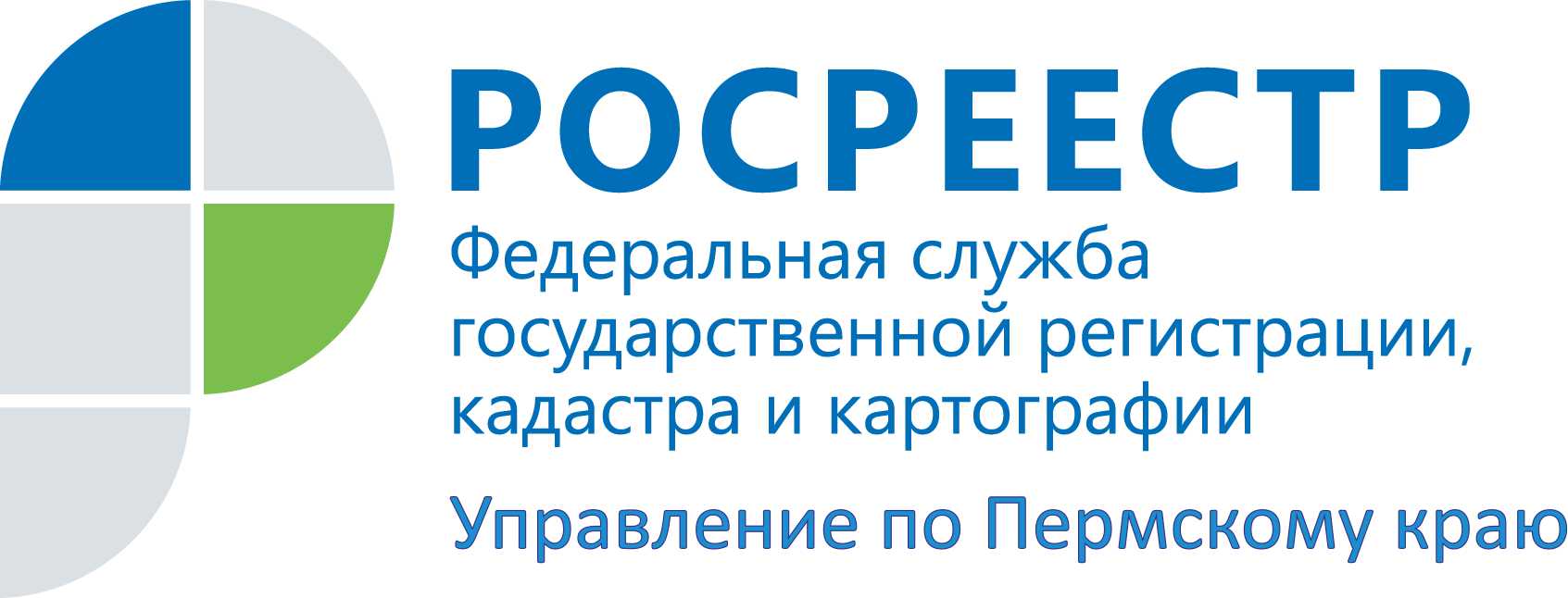 ПРЕСС-РЕЛИЗКадастровая стоимость объектов недвижимости: где узнать и как оспорить       14 июля 2016  с 14-00 до 17-00 Управление Росреестра по Пермскому краю проводит «горячую» телефонную линию на тему: «Кадастровая стоимость объектов недвижимости: где узнать и как оспорить» по телефону: 8 (342) 259-50-66. На вопросы граждан ответит начальник отдела кадастровой оценки недвижимости Управления Светлана  Овчинникова.       Кадастровая стоимость объектов недвижимости является базой для расчёта налога, арендной платы, определения цены выкупа, государственной пошлины при вступлении в наследство и др.  Есть различные бесплатные способы, чтобы узнать кадастровую стоимость интересующей вас недвижимости, какие условия были учтены при её оценке. -  Как определяется кадастровая стоимость на вновь образованный земельный участок?- По каким объектам недвижимости кадастровая стоимость может быть оспорена?- Сократился ли перечень документов, представляемый в Комиссию по оспариванию кадастровой стоимости?-  Кто и по какому основанию может оспорить кадастровую стоимость объектов недвижимости?- Можно ли сразу обращаться в суд для оспаривания результатов кадастровой стоимости?Об Управлении Росреестра по Пермскому краюУправление Федеральной службы государственной регистрации, кадастра и картографии (Росреестр) по Пермскому краю является территориальным органом федерального органа исполнительной власти, осуществляющим функции по государственной регистрации прав на недвижимое имущество и сделок с ним, землеустройства, государственного мониторинга земель, а также функции по федеральному государственному надзору в области геодезии и картографии, государственному земельнадзору, надзору за деятельностью саморегулируемых организаций оценщиков, контролю деятельности саморегулируемых организаций арбитражных управляющих, организации работы Комиссии по оспариванию кадастровой стоимости объектов недвижимости. Осуществляет контроль за деятельностью подведомственного учреждения Росреестра - филиала ФГБУ «Федеральная кадастровая палата Росреестра» по Пермскому краю по предоставлению государственных услуг Росреестра. Руководитель Управления Росреестра по Пермскому краю – Лариса Аржевитина.https://rosreestr.ru  http://vk.com/public49884202Контакты для СМИПресс-служба Управления Федеральной службы 
государственной регистрации, кадастра и картографии (Росреестр) по Пермскому краюПономарева Светлана+7 342 218-35-82Моргун Диляра+7 342 218-35-83Гуляева Ольга+7 342 218-35-87press@rosreestr59.ru